Муниципальное бюджетное общеобразовательное учреждение «Лицей» Дальнереченского городского округа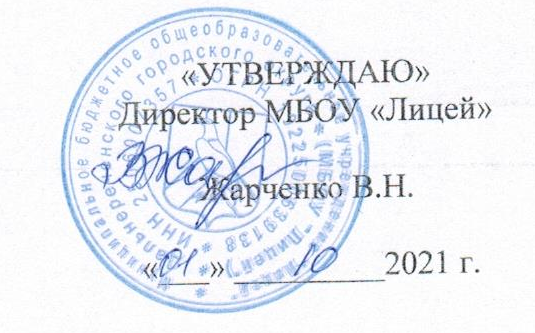 ЖИВОПИСЬДополнительная общеобразовательная общеразвивающая программа художественной направленностиВозраст учащихся: 8 - 10 летСрок реализации программы: 1 год                                                                      Журавлёва Любовь Юрьевна                                                                      Учитель изобразительного искусстваг. Дальнереченск2021Раздел № 1. ОСНОВНЫЕ ХАРАКТЕРИСТИКИ ПРОГРАММЫ1.1 Пояснительная запискаАктуальность программы                   Актуальность программы обусловлена тем, что происходит сближение содержания программы с требованиями жизни. В настоящее время возникает необходимость в новых подходах к преподаванию эстетических искусств, способных решать современные задачи творческого восприятия и развития личности в целом.       В системе эстетического, творческого воспитания подрастающего поколения особая роль принадлежит изобразительному искусству. Умение видеть и понимать красоту окружающего мира, способствует воспитанию культуры чувств, развитию художественно-эстетического вкуса, трудовой и творческой активности, воспитывает целеустремленность, усидчивость, чувство взаимопомощи, дает возможность творческой самореализации личности.       Занятия изобразительным искусством являются эффективным средством приобщения  детей к изучению народных традиций. Знания, умения, навыки  воспитанники демонстрируют своим сверстникам, выставляя свои работы.Направленность программы  художественная. Уровень освоения углублённый.Отличительные особенности        Отличительные особенности  данной образовательной программы от уже существующих в этой области заключается в том, что программа ориентирована на применение широкого комплекса различного дополнительного материала по изобразительному искусству.Программой предусмотрено, чтобы каждое занятие было направлено на овладение основами изобразительного искусства, на приобщение обучающихся к активной познавательной и творческой работе. Процесс обучения изобразительному искусству строится на единстве активных и увлекательных методов и приемов учебной работы, при которой в процессе усвоения знаний, законов и правил изобразительного искусства у школьников развиваются творческие начала.  Педагогическая целесообразность программы объясняется формированием высокого интеллекта духовности через мастерство. Целый ряд специальных заданий на наблюдение, сравнение, домысливание, фантазирование служат для достижения этого. Программа  направлена  на то, чтобы через труд и искусство приобщить детей к творчеству.Адресат программы Особенности организации образовательного процесса:- В группы набираются дети в возрасте 8-10 лет- Занятия проводятся  один раз в неделю- Программа расчитана на 1 год- продолжительность образовательного процесса 30 часов и срок 1 год, определяются на основании уровня освоения и содержания программы, а также с учётом возрастных особенностей учащихся и требований СанПиН 2.4.4.3172-14 «Санитарно-эпидемиологические требования к устройству, содержанию и организации режима работы образовательных организаций дополнительного образования детей».1.2 Цель и задачи программыЦель программы: Развитие личности школьника средствами художественно-творческой деятельности.Задачи программы:образовательные:1 Ознакомление детей с нетрадиционными техниками изображения, их применением, выразительными возможностями, свойствами изобразительных материалов; 2 Овладение учащимися нетрадиционными техниками рисования; 3 Овладение учащимися элементарных основ реалистического искусства,  формирование навыков рисования с натуры, по памяти, по представлению, ознакомление с особенностями работы в области декоративно-прикладного  и народного творчества,развивающие:1 Развитие у детей изобразительных способностей2. Развитие эстетического восприятия ,художественного вкуса и творческого воображения 3. Развитие пространственного мышления, эстетического вкуса и понимание прекрасного.воспитательные:1. воспитание интереса и любви к искусству2.  воспитание усидчивости, аккуратности и терпения1.3 Содержание программыУчебный план на 1 год обученияСодержание учебного плана 1 года обученияФрагмент содержания учебного плана программы « Живопись »1. Раздел: Введение в программу1.1 Тема: Знакомство с королевой кисточкой.«Что могут краски?»Теория. Урок-игра.  Условия безопасной работы. Изобразительные свойства акварели. Основные цвета. Практика. Смешение красок. Рисование радуги         1.2 Тема: «Изображать можно пятном». Практика. Гуашь, отработка приёма рисования кругов в разных направлениях. Плавное движение. Раскрасить приёмом «размыть пятно».2. Раздел: Основы живописи2.1 Тема: «Осень. Листопад».Практика: Гуашь, отработка приёма рисования кругов в разных направлениях. Плавное движение. Раскрасить приёмом «размыть пятно». 2.2 Тема: «Грустный дождик»Теория. Беседа о передаче чувств через иллюстративный материал.                                       Практика. Изображение образа дождя, ограниченная палитра. Гуашь. 2.3 Тема: «Красоту нужно уметь замечать».Теория. Красота фактуры и рисунка. Знакомство с техникой одноцветной монотипии.Практика. Изображение мелких элементов природы.2.4 Тема: «Узоры снежинок».Теория. Ритм. Орнамент в круге.Практика. Гуашь. Отработка приёма: смешение цвета  с белилами.2.5 Тема: Рисуем дерево штампованиемПрактика. Создание творческие работы на основе собственного  замысла с использованием художественных материалов.2.6 Тема: «Портрет зимнего леса».Теория: Изучение холодных цветов. Практика: Изображение снежного леса.2.7Тема: «Снежная птица зимы».Теория: Холодная гамма цветов. Изобразительные свойства гуаши.Практика:. Гуашь. Орнаментальная композиция.2.8 Тема: «Кто живёт под снегом».Теория: Урок – игра  на развитие воображения. Холодные и тёплые цвета.  Изобразительные свойства гуаши.Практика:.Рисунок подснежников.         2.9 Тема: «Красивые рыбы».Теория: Беседа с показом иллюстративного и природного материала.Практика:. Гуашь и пастель. Закрепление навыка – примакивание кистью.2.10 Тема: «Моя фантазия».Теория: Беседа с показом детских работ.Практика: Воплощение фантазии ребёнка на бумаге.2.11 Тема: «Изображать можно в объёме».Практика:. Превратить комок пластилина в птицу. Лепка. 2.12 Тема: «Мы в цирке».Теория: Гуашь. Основные цвета. Рисуем и играем.Практика:. Ритм цветовых геометрических пятен.2.13 Тема: «Фантастические цветы».Теория: Составление композиции.Практика:. Аппликация на картоне с помощью цветных нитей и бумаги. 2.14 Тема: «Цветы и бабочки».Практика:. Декоративное рисование. Композиция в круге. Гуашь. 2.15 Тема: «Волшебный космос»Теория: «Здравствуй, волшебный мир!»,изучение космоса.Практика:. Рисунок космоса.2.16 Тема: «Я мечтаю».Практика:Свободная композиция.2.17 Тема: Заключительное занятие.Теория: Выставка работ, награждение активных детей. 1.4 Планируемые результатыЛичностные результаты:развитие умения слушать, вступать в диалог, строить высказыванияумение организовать рабочее местобережное отношение к инструментам, материаламразвитие мышечно-двигательных функций руки, глазомераориентирование в социальных роляхнравственно-этическое оценивание своей деятельности.развитие наблюдательности зрительной памятиактивное использование в речи терминовсформированность мотивации к познанию и саморазвитиюотражение индивидуально-личностных позиций  в творческой деятельностиразвитие художественного вкусаМетапредметные результаты:приобретение навыка работы в паре, группеумение действовать в различных ситуацияхучастие в коллективном обсужденииумение строить продуктивное взаимодействие, интегрироваться в группы для сотрудничества.Предметные результаты.Должны знать:названия основных и составных цветов; значение терминов: краски, палитра, композиция, художник, линия, орнамент; аппликация, симметрия, асимметрия, композиция, силуэт, пятно,  роспись;изобразительные основы декоративных элементов;материалы и технические приёмы оформления;названия инструментов, приспособлений.Должны уметь:пользоваться инструментами: карандашами, кистью,красками, палитрой;полностью использовать площадь листа, крупно изображать предметы;подбирать краски в соответствии с настроением рисунка;владеть основными навыками использования красного, жёлтого, синего цветов их смешением;моделировать художественно  выразительные формы геометрических и растительных форм;пользоваться материалами.Должен владеть: основами художественной грамотызнанием цветов умением передавать форму, величину изображениясоблюдением  последовательности выполнения работыумением сравнивать и правильно определять  пропорции предметов, их расположение, цветумением изображать предметы в перспективе.способностью анализировать изображаемые предметы, выделять особенности формы, положения, цвета.РАЗДЕЛ № 2. ОРГАНИЗАЦИОННО-ПЕДАГОГИЧЕСКИЕ УСЛОВИЯ2.1 Условия реализации программы1. Материально-техническое обеспечение: Материально-техническое обеспечение: помещение для занятий в соответствии с действующими нормами СаНПина; оборудование (мебель, аппаратура ноутбук; проектор, для демонстрации информационного, дидактического, наглядного материала.)Инструменты и приспособления: краски гуашь не менее 12 цветов, акварель, кисти разной толщины, палитры, карандаши, ножницы.Размещение учебного оборудования должно соответствовать требованиям и нормам СаНПина и правилам техники безопасности работы. Особое внимание следует уделить рабочему месту воспитанника. Методическое обеспечение: видеотека (материалы по творчеству российских,  советских и зарубежных художников);дидактические материалы на различных носителях,методические материалы, наглядные пособия.Учебно-тематическое планирование2. Учебно-методическое и информационное обеспечение:1.  Алексеева С.В., Анащенкова С.В., Биболетова М.З. Планируемые результаты начального общего образования. М.:Просвещение. 2011
2. Асмолова А.Г., Бурменская Г.В., Володарская И.А. Как проектировать универсальные учебные действия в начальной школе. М: Просвещение,20113. Горяева Н.А. Неменская Л.А. Питерских А.С. Учебник. «Искусство вокруг нас» - М.:      Просвещение, 2011 г.4.Демидова М.Ю., Иванов С.В., Карабанова О.А. Оценка достижения планируемых результатов в начальной школе. В 2 частях. Ч.1.5.Закон "Об образовании"6.Неменский Б.М. «ИЗО и художественный труд» М.: Просвещение, 2011г.7.Неменский Б. М. «Методическое пособие по изобразительному искусству». М.:      Просвещение, 2011 г.8.Образовательная программа «Школа России». Планируемые результаты освоения обучающимися программы начального общего образования. http://prosv.ru9.  Программа формирования универсальных учебных действий у обучающихся на ступени начального общего образования. http://prosv.ruобразовательных стандартов начального, общего, основного общего и среднего (полного) общего образования"
10.  Письмо министерства образования РФ от 20.02.2004г.№ 0351101403 "О ведении федерального компонента государственных образовательных11. Письмо министерства образования РФ от 07.07.2005 "О примерных программах по учебным предметам федерального базисного учебного плана"
12. Приказ министерства u1086 образования РФ от 09.08.2004г. № 1312 "Об утверждении федерального базисного учебного плана и примерных учебных планов для общеобразовательных учреждений РФ, реализующих программ общего образования"
13. Приказ министерства образования РФ от 05.03.2004г. №1089 "Об утверждении федерального компонента государственных стандартов начального, общего, основного общего и среднего (полного) общего образования".14. Примерные программы по учебным предметам. Стандарты второго поколения. Начальная школа. /Приложение к "Примерной основной образовательной программе образовательного учреждения. Начальная школа".В 2 частях. Часть 1. М.: Просвещение, 2010
15. Планируемые результаты начального общего образования. Под ред. Г.С. Ковалёвой, О.Б. Логиновой. М: Просвещение, 2010 г.16. Технология достижения планируемых результатов освоения начальной школы по предметам «Русский язык», «Чтение», «Математика», «Окружающий мир». Раздел 2. Проверочные и учебно-методические материалы М: Просвещение, 2010 г.17. УМК «Школа России» и новый стандарт. http://prosv.ru
18. Федеральный компонент государственного стандарта общего образования
19. Школа России: Концепция и программы для начальных классов. В 2 ч. Часть 1. - М.: Просвещение, 2005. М.: Просвещение, 20092.2 Оценочные материалы и формы аттестацииУсловия проведения творческой работы.Работа может проводиться учителем, работающим в данном классе в присутствии ассистента. Характеристика оценки  учащегося «отлично» – уровень выполнения требований значительно выше удовлетворительного:  обучающийся владеет основными приёмами и техниками рисования карандашами, акварелью, гуашью,самостоятельно выполняет продуктивные и творческие задания по теме, работа выполнена аккуратно, в соответствии с творческим  замыслом, допускается не более одного недочета, умеет рассказывать о живописных работах с использованием ранее  изученных терминов и понятий; «хорошо» – уровень выполнения требований выше удовлетворительного: обучающийся владеет основными приёмами и техниками рисования карандашами, акварелью, гуашью, работа выполнена с незначительной помощью учителя или одноклассников, достаточно  аккуратно, имеются 2 – 3 ошибки по композиции, колориту и т.д.«удовлетворительно» – достаточный минимальный уровень выполнения требований, предъявляемых к конкретной работе; работа выполнена со значительной помощью учителя или одноклассников, неаккуратно, имеются4-6 ошибок по композиции, колориту и т.д.«плохо» – уровень выполнения требований ниже удовлетворительного: обучающийся плохо владеет основными приёмами и техниками рисования карандашами, акварелью, гуашью, не может самостоятельно выполнить продуктивные По окончанию обучения проводится итоговая творческая работа.2.3 Методические материалыМетодика организации теоретических и практических занятийНа занятиях дети знакомятся с различными изобразительными материалами и техниками. Освоение материала происходит в основном в процессе практической деятельности. Закономерности использования различных изобразительных средств и техник определяются темой конкретного занятия.Прохождение каждой новой теоретической темы предполагает постоянное повторение пройденных тем, обращение к которым диктует практика.Обучение по данной программе ведется на основе традиционных, а также инновационных техник, таких как монотипия, диатипия, граттаж, различные печатные техники.Используются следующие дидактические материалы:- наглядные пособия;- репродукции картин известных художников;- фотографии;- дидактические карточки;- видео и аудиозаписи;- педагогические рисунки.Для реализации программы используются следующие формы занятий:Беседа об изобразительном искусстве – педагог знакомит детей с новыми методами работы в тех или иных техниках с различными материалами (обучающиеся получают преимущественно теоретические знания).Рисование с натуры – специальное занятие, предоставляющее возможность изучать азы рисунка и живописи, используя натуру.Рисование по памяти и представлению – проводится после усвоения детьми полученных знаний в работе с натуры; оно дает ребёнку возможность тренировать свою зрительную память.Тематическое занятие – детям предлагается работать над иллюстрацией к сказкам, литературным произведениям. Занятие содействует развитию творческого воображения ребёнка.Занятие-импровизация – на таком занятии обучающиеся получают полную свободу в выборе художественных материалов и использовании различных техник. Подобные занятия пробуждают фантазию ребёнка, раскрепощают его; пользуются популярностью у детей и родителей.Занятие проверочное – (на повторение) помогает педагогу после изучения сложной темы проверить усвоение данного материала и выявить детей, которым нужна помощь педагога.Конкурсное игровое занятие – строится в виде соревнования в игровой форме для стимулирования творчества детей.Занятие-викторина – определение по карточкам работ известных художников, видов росписей или других изделий народных промыслов.Занятие-экскурсия – проводится в музее, на выставке с последующим обсуждением в изостудии.Коллективное занятие – выполнение групповых работ (панно, поделки, коллаж).Итоговое занятие – подводит итоги работы детского объединения за учебный год. Может проходить в виде мини-выставок, просмотров творческих работ, их отбора и подготовки к отчетным выставкам.Материально-техническое обеспечение.Дополнительно к специально оборудованному помещению требуется компьютер или возможность просмотра и прослушивания имеющихся видео и аудио материалов в другом помещении.2.4 Календарный учебный графикВариант календарного учебного графика, когда программа размещается на сайте:Учебный график2.5 Календарный план воспитательной работыСПИСОК ЛИТЕРАТУРЫ1. Алехин, А.Д. Николай Константинович Рерих / А.Д. Алехин. - М.: Художник РСФСР, 1998. 
2. Андрей Петрович Рябушкин. - М.: Искусство, 1977. 
3. Валериус, С.С. Монументальная живопись: Современные проблемы / С.С. Валериус. - М.: Искусство, 1979. 
4. Варшавский, Л. Теребенев / Л. Варшавский. - М.: Искусство, 2001. 
5. Воронов, М. Г. Гавриил Козлов / М.Г. Воронов. - М.: Художник РСФСР, 1982. 
6. Гиппиус, Никодим Крутые ступени / Никодим Гиппиус. - М.: Детская литература. Ленинград, 2009. - 
7. Глинка, Н. И. Беседы о русском искусстве. XVIII век / Н.И. Глинка. - М.: Книжный мир, 2001. - 
8. Дементьева, Л. А. Евгений Лансере. Альбом скульптурных моделей / Л.А. Дементьева. - М.: ГИМ, 2011. 
9. Дмитрий Григорьевич Левицкий / ред. А.П. Валицкая. - М.: Художник РСФСР, 1985. - 
10. Древнерусское искусство. Рукописная книга. - М.: Наука, 1995. 
11. Жемчугова, П. П. Изобразительное искусство / П.П. Жемчугова. - М.: Литера, 2006. 
12. Ломоносова, М.Т. Графика и живопись: моногр. / М.Т. Ломоносова. - М.: АСТ, 2006..
13. Метрополис. Альманах, 2010. - М.: Трой Медиа, 2010. - 
14. Миллер Как рисовать фэнтезийные комиксы / Миллер, Бо Стив; , Брайан. - М.: СПб: Прайм-Еврознак, 2009. - 
15. Музей русского искусства. Коллекция профессора А. Я. Абрамяна. - М.: Советакан грох, 1989. - 
16. О чем расскажут старые картины. - М.: Белый город, 2009. 
17. Обиолс, Анна Дега. Мария и Эдгар - друзья / Анна Обиолс. - М.: Феникс, 2013..
18. Романычева, И. Г. Художники Калининской области / И.Г. Романычева. - М.: Художник РСФСР, 1990. - 
19. Чижикова, Е. Н. Тропинин / Е.Н. Чижикова. - М.: Художник РСФСР, 2011. 
20. Энциклопедия для детей. Том 7. Искусство. В трех частях. Часть 2. - М.: Аванта+, 1997. Ссылки на электронные ресурсы: 1. Теория развития временного детского коллектива / под ред. Э.В. Марзоевой, С.А. Горбачева [Электронный ресурс] URL: https://qps.ru/OKpwv (дата обращения: 15.12.2019).2. Хотько Г. Детский музыкальный театр как средство художественно-эстетического воспитания детей [Электронный ресурс] // URL: https://qps.ru/8UIih (дата обращения: 17.04.2008).№ п/пНазвание раздела, темыКоличество часовКоличество часовКоличество часовКоличество часовФормы аттестации/контроляФормы аттестации/контроля№ п/пНазвание раздела, темыВсегоВсегоТеорияПрактикаФормы аттестации/контроляФормы аттестации/контроля1.Знакомство с программой2211ЗачётЗачёт1.1Знакомство с королевой кисточкой.«Что могут краски?»1110ЗачётЗачёт1.2.«Изображать можно пятном».1101ЗачётЗачёт2.Основы живописи1717215ЗачётЗачёт2.1«Осень. Листопад».2202ЗачётЗачёт2.2«Грустный дождик»1101ЗачётЗачёт2.3«Красоту нужно уметь замечать».3302ЗачётЗачёт2.4«Узоры снежинок».1101ЗачётЗачёт2.5Рисуем дерево штампованием.1101ЗачётЗачёт2.6«Портрет Снегурочки».2202ЗачётЗачёт2.7«Снежная птица зимы».2202ЗачётЗачёт2.8«Кто живёт под снегом».2202ЗачётЗачёт2.9«Красивые рыбы».2202ЗачётЗачёт2.10«Моя фантазия».1101ЗачётЗачёт2.11«Изображать можно в объёме».2202ЗачётЗачёт2.12«Мы в цирке».2202ЗачётЗачёт2.13«Фантастические цветы».1101ЗачётЗачёт2.14«Цветы и бабочки».2202ЗачётЗачёт2.15«Волшебный космос».1101ЗачётЗачёт2.16«Я мечтаю».1101ЗачётЗачёт2.17Заключительное занятие.1110ВыставкаВыставкаИтого:303327Этапы образовательного процессаЭтапы образовательного процесса1 годПродолжительность учебного года, неделяПродолжительность учебного года, неделя30Количество учебных днейКоличество учебных дней30Продолжительность учебных периодов1 полугодие01.10.2021- 31.12.2021Продолжительность учебных периодов2 полугодие12.01.2022- 31.05.2022Возраст детей, летВозраст детей, лет8-10Продолжительность занятия, часПродолжительность занятия, час1Режим занятияРежим занятия1 раза/недГодовая учебная нагрузка, часГодовая учебная нагрузка, час30№ п/пМесяцЧислоВремя проведения занятияФорма занятияКол-во часовТемазанятияМестопроведенияФормаконтроля1Октябрь714:00-14:40беседа1Знакомство с программой Знакомство с королевой кисточкой. « Что могут краскиКабинет Наблюдение2Октябрь1414:00-14:40Практическое занятие1Изображать можно пятномКабинетНаблюдение3Октябрь2114:00-14:40Практическое занятие1Осень. ЛистопадКабинетНаблюдение4Октябрь2814:00-14:40Практическое занятие1Осень. Листопад КабинетНаблюдение5Ноябрь414:00-14:40Практическое занятие1Грустный дождик КабинетНаблюдение6Ноябрь1114:00-14:40Практическое занятие1Красоту нужно уметь замечать КабинетНаблюдение7Ноябрь1814:00-14:40Практическое занятие1Красоту нужно уметь замечать КабинетНаблюдение8Ноябрь2514:00-14:40Практическое занятие1Узоры снежинок КабинетНаблюдение9Декабрь214:00-14:40Практическое занятие1Рисуем дерево штампованием КабинетНаблюдение10Декабрь914:00-14:40Практическое занятие1Портрет Снегурочки КабинетНаблюдение11Декабрь1614:00-14:40Практическое занятие1 Портрет СнегурочкиКабинетНаблюдение12Декабрь2314:00-14:40Практическое занятие1Снежная птица зимыКабинетНаблюдение13Декабрь3014:00-14:40Практическое занятие1Снежная птица зимыКабинетНаблюдение14Январь1314:00-14:40Практическое занятие1Кто живёт под снегомКабинетНаблюдение15Январь2014:00-14:40Практическое занятие1Кто живёт под снегомКабинетНаблюдение16Январь2714:00-14:40Практическое занятие1Красивые рыбыКабинетНаблюдение17Февраль314:00-14:40Практическое занятие1Красивые рыбыКабинетНаблюдение18Февраль1014:00-14:40Практическое занятие1Моя фантазияКабинетНаблюдение19Февраль1714:00-14:40Практическое занятие1Изображать  можно в объёмеКабинетНаблюдение20Февраль2414:00-14:40Практическое занятие1Изображать  можно в объёмеКабинетНаблюдение21Март314:00-14:40Практическое занятие1Мы в циркеКабинетНаблюдение22Март1014:00-14:40Практическое занятие1Мы в циркеКабинетНаблюдение23Март1714:00-14:40Практическое занятие1Фантастические цветыКабинетНаблюдение24Март2414:00-14:40Практическое занятие1Цветы и бабочкиКабинетНаблюдение25Апрель714:00-14:40Практическое занятие1Цветы и бабочкиКабинетНаблюдение26Апрель1414:00-14:40Практическое занятие1Волшебный космосКабинетНаблюдение27Апрель2114:00-14:40Практическое занятие1Я мечтаюКабинетНаблюдение28Апрель2814:00-14:40Практическое занятие1Я мечтаюКабинетНаблюдение29Май514:00-14:40Практическое занятие1Я мечтаюКабинетНаблюдение30Май1214:00-14:40Практическое занятие1Заключительное занятиеКабинетНаблюдение№ п/пМероприятиевремя1Беседа на тему: « Красота вокруг нас»14-14.402Беседа на тему: «влияние изобразительного искусства на личность ребенка»14-14.403Изучение работ великих мастеров и сравнивание их с детскими работами 14-14.40